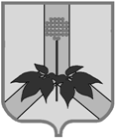 АДМИНИСТРАЦИЯ ДАЛЬНЕРЕЧЕНСКОГО МУНИЦИПАЛЬНОГО РАЙОНАПроект ПОСТАНОВЛЕНИЕОб утверждении порядка оформления и содержания плановых (рейдовых) заданий на проведение плановых (рейдовых) осмотров, обследований и оформления результатов плановых (рейдовых) осмотров, обследований при осуществлении муниципального земельного контроляВ целях повышения эффективности контроля за соблюдением требований, установленных федеральными законами, нормативными правовыми актами Приморского края  при использовании земель, земельных участков на территории Дальнереченского муниципального района, в соответствии со ст.13.2 Федерального закона от 26.12.2008 № 294-ФЗ «О защите прав юридических лиц и индивидуальных предпринимателей при осуществлении государственного контроля (надзора) и муниципального контроля», Положением о порядке организации и осуществления муниципального контроля на территории Дальнереченского муниципального района, утвержденного постановлением администрации Дальнереченского муниципального района от 26.07.2010 г. №238, Приказом Министерства сельского хозяйства от 16.10.2015 г. «Об утверждении Порядка оформления и содержания плановых (рейдовых) заданий на проведение плановых (рейдовых) осмотров, обследований и оформления результатов таких плановых (рейдовых осмотров, обследований» администрация Дальнереченского муниципального района ПОСТАНОВЛЯЕТ: Утвердить Порядок оформления и содержания плановых (рейдовых) заданий на проведение плановых (рейдовых) осмотров, обследований и оформления результатов плановых (рейдовых) осмотров, обследований при осуществлении муниципального земельного контроля (прилагается). Контроль за исполнением настоящего постановления возложить на начальника Отдела по управлению муниципальным имуществом администрации Дальнереченского муниципального района.Настоящее постановление вступает в силу содня его обнародования.Глава Дальнереченскогомуниципального района                                                                           В.С. ДерновУтвержден постановлением администрацииДальнереченского муниципального района ПОРЯДОКОФОРМЛЕНИЯ И СОДЕРЖАНИЯ ПЛАНОВЫХ (РЕЙДОВЫХ) ЗАДАНИЙ НА ПРОВЕДЕНИЕ ПЛАНОВЫХ (РЕЙДОВЫХ) ОСМОТРОВ, ОБСЛЕДОВАНИЙИ ОФОРМЛЕНИЯ РЕЗУЛЬТАТОВ ПЛАНОВЫХ (РЕЙДОВЫХ) ОСМОТРОВ, ОБСЛЕДОВАНИЙ ПРИ ОСУЩЕСТВЛЕНИИ МУНИЦИПАЛЬНОГО ЗЕМЕЛЬНОГО КОНТРОЛЯI. Общие положения Настоящий Порядок оформления и содержания плановых (рейдовых) заданий на проведение плановых (рейдовых) осмотров, обследований и оформления результатов плановых (рейдовых) осмотров, обследований при осуществлении муниципального земельного контроля (далее - Порядок) разработан в соответствии с требованиями, установленными статьей 13.2 Федерального закона от 26.12.2008 №294-ФЗ «О защите прав юридических лиц и индивидуальных предпринимателей при осуществлении государственного контроля (надзора) и муниципального контроля», и регламентирует оформление плановых (рейдовых) заданий на проведение плановых (рейдовых) осмотров, обследований и порядок оформления результатов плановых (рейдовых) осмотров, обследований при осуществлении муниципального земельного контроля на территории Дальнереченского муниципального района(далее - плановые (рейдовые) осмотры, обследования). Плановые (рейдовые) осмотры, обследования проводятся уполномоченным должностным лицом органов муниципального земельного контроля в пределах своей компетенции, на основании плановых (рейдовых) заданий на проведение планового (рейдового) осмотра, обследования. Предметом планового (рейдового) осмотра является соблюдение лицом, использующим земельный участок, требований, установленных федеральными законами, нормативными правовыми актами Приморского края, правовыми актами Дальнереченского муниципального района.Основанием для составления заданий на проведение плановых (рейдовых) осмотров, обследований земельных участков является информация, содержащая сведения о нарушениях (возможных нарушениях) требований земельного законодательства, в обращениях от:4.1. Граждан и организаций;4.2. Средств массовой информации;4.3.Федеральных органов исполнительной власти;4.4. Органов исполнительной власти субъектов Российской Федерации;4.5. Органов местного самоуправления;4.6. Правоохранительных органов;4.7. Органов прокуратуры.Учет заданий на проведение плановых (рейдовых) осмотров, обследований земельных участков и их исполнение ведется должностным лицом, ответственным за исполнение муниципального контроля, на бумажном и электронном носителе (акт обследования земельного участка).П. Оформление и содержание планового (рейдового) заданияПлановое (рейдовое) задание на проведение планового (рейдового) осмотра, обследования выдается Главой муниципального образования; заместителем Главы администрации; начальником Отдела по управлению муниципальным имуществом администрации Дальнереченского муниципального района специалисту, уполномоченному на проведение мероприятий по муниципальному земельному контролю на территории Дальнереченского муниципального района.Плановое (рейдовое) задание на проведение планового (рейдового) осмотра, обследования оформляется по форме согласно Приложению №1 к настоящему Порядку.Информация о выдаче планового (рейдового) задания заносится в Журнал учета плановых (рейдовых) заданий на проведение плановых (рейдовых) осмотров, обследований.Плановое (рейдовое) задание должно содержать:номер планового (рейдового) задания;дату выдачи планового (рейдового) задания;должность, фамилию, имя, отчество должностного лица (должностных лиц), уполномоченного на проведение планового (рейдового) осмотра, обследования;место проведения планового (рейдового) осмотра, обследования;дату начала и окончания срока исполнения планового (рейдового) задания;подпись начальника Отдела по управлению муниципальным имуществом администрации Дальнереченского муниципального районаШ.Порядок оформления результатов плановых (рейдовых) осмотров, обследованийПо результатам проведения планового (рейдового) осмотра, обследования уполномоченным лицом, проводившим плановый (рейдовый) осмотр, обследование, составляется акт планового (рейдового) осмотра, обследования по форме согласно Приложению №2 к настоящему Порядку не позднее чем в течение 5 (пяти) рабочих дней с момента окончания осмотра (обследования).Акт планового (рейдового) осмотра, обследования должен содержать:основание проведения планового (рейдового) осмотра, обследования фамилию, имя, отчество и должность лица (лиц), проводивших плановый (рейдовый) осмотр, обследование;дату, время, и место проведения планового (рейдового) осмотра, обследования;сведения о результатах осмотра, обследования (пояснительная записка);фотоматериалы;перечень прилагаемых к акту материалов и документов, связанных с результатами планового (рейдового) осмотра, обследования (приложения к акту);подписи должностных лиц, проводивших плановый (рейдовый) осмотр, обследование.В случае выявления при проведении плановых (рейдовых) осмотров, обследований нарушений обязательных требований земельного законодательства должностное лицо, ответственное за проведение муниципального контроля:а) принимает в пределах своей компетенции меры по пресечению выявленных нарушений;б) доводит в письменной форме до сведения начальника Отдела по управлению муниципальным имуществом администрации Дальнереченского муниципального района информацию о выявленных нарушениях для принятия решения о назначении внеплановой проверки юридического лица, индивидуального предпринимателя по основаниям, указанным в пункте 2 части 2 статьи 10 Федерального закона от 26.12.2008 №294-ФЗ «О защите прав юридических лиц и индивидуальных предпринимателей при осуществлении государственного контроля (надзора) и муниципального контроля», а также граждан в соответствии с Административным регламентом исполнения муниципальной функции «Осуществление муниципального земельного контроля на территории Дальнереченского муниципального района», утвержденного постановлением Администрации Дальнереченского муниципального района» от 07.03.2018 года №113/1-па .В случае если в результатах проведенных плановых (рейдовых) осмотров, обследований выявлены нарушения, не относящиеся к компетенции должностного лица, копии акта осмотра и прилагаемые к нему документы в течение 5 (пяти) рабочих дней с момента составления соответствующего акта направляются в уполномоченный орган в соответствии с действующим законодательством.При направлении материалов планового (рейдового) осмотра, обследования по компетенции в уполномоченный орган в сопроводительном письме указывается на необходимость информирования отправителя о результатах рассмотрения направленных материалов.Исполненные плановые (рейдовые) задания хранятся в структурных подразделениях, уполномоченных органов на бумажном носителе в течение 5 лет, затем предаются в установленном порядке в архив.Приложение №1 к Порядку оформления и содержания плановых (рейдовых) заданий на проведение плановых (рейдовых) осмотров, обследований и порядка оформления результатов плановых (рейдовых) осмотров, обследованийПлановое (рейдовое) задание на проведение планового (рейдового) осмотра, обследования№_________ от «__» ___________ 20__ г.Место проведения планового (рейдового) осмотра, обследования ___________________________________________________________________________________________________________________________________________________________________________________________________________________________________________(указывается адрес или адресный ориентир земельного участка, территории земель)Дата начала и окончания исполнения планового (рейдового) задания:с «__» ___________ 20__ г. по «__» ___________ 20__ г.Должностные лица, уполномоченные на проведение планового (рейдового) осмотра, обследования:1. _______________________________________________________________________(Ф.И.О., должность лица, уполномоченного на проведение планового (рейдового) осмотра, обследования)2. ________________________________________________________________________(Ф.И.О., должность лица, уполномоченного на проведение планового (рейдового) осмотра, обследования)Должность __________________________________________________(подпись, ФИО)М.П.Приложение №2к Порядку оформления и содержания плановых(рейдовых) заданий на проведение плановых (рейдовых) осмотров, обследований и порядка оформления результатов плановых (рейдовых)осмотров, обследованийАКТпланового (рейдового) осмотра, обследования____________ 201__ года                                                                         ___________________Обследование земельного участка проводится:Должностным лицом, уполномоченным на проведение планового (рейдового) осмотра, обследования:_______________________________________________________________________________(Ф.И.О., должность лица, уполномоченного на проведение планового (рейдового) осмотра, обследования)На основании: ________________________________________________________________В присутствии _____________________________________________________________________________________________________________________________________________Расположенного по адресу: _____________________________________________________Разрешенное использование: ____________________________________________________Категория земель: _____________________________________________________________Площадь: ____________________________________________________________________Кадастровый номер (при наличии): _______________________________________________Обследованием установлено: ____________________________________________________(описание территории, строений, сооружений, ограждения, межевых знаков и т.д.)Дополнительная информация: ________________________________________________________________________________________________________________________________В ходе осмотра, обследования земельного участка производились (нужное подчеркнуть): обмеручастка, фото-, видеосъемка, составлена схема.Применяемое оборудование: ____________________________________________________Приложение:1.Фототаблица_________________________________________________________________2. Схема расположения земельного участка________________________________________3.____________________________________________________________________________Акт составили:Должность: ___________________________________________________________________ФИО ________________________________________________________________________Подпись: _____________________________Дата и время составления: _____________________________________________________